Κλασική Αρχαιολογία: Ναοδομία, Πολεοδομία, ΟικιστικήΚλασική Αρχαιολογία: Ναοδομία, Πολεοδομία, Οικιστική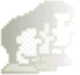 Τάξη: (12Α-7_12-172) Κλασική Αρχαιολογία: Ναοδομία, Πολεοδομία, ΟικιστικήΠερίοδος: 2017-2018 ΕΑΡ